INDICAÇÃO Nº 7396/2017Sugere ao Poder Executivo Municipal a troca e manutenção de lâmpada na Rua Bueno Brandão, defronte ao número 31 no bairro Jardim Mariana, neste município.Excelentíssimo Senhor Prefeito Municipal, Nos termos do Art. 108 do Regimento Interno desta Casa de Leis, dirijo-me a Vossa Excelência para sugerir ao setor competente que, por intermédio do Setor competente, promova a manutenção de troca de lâmpadas na Rua Bueno Brandão, defronte ao número 31, no bairro Jardim Mariana, neste município. Justificativa:Este vereador foi procurado pelos munícipes do bairro Jardim Mariana, solicitando a troca de lâmpadas no referido local, pois a mesma já esta queimada há algum tempo, causando insegurança á população, já que os moradores trafegam pela via durante a madrugada, quando vão ao trabalho.Plenário “Dr. Tancredo Neves”, em 19 de setembro de 2.017.JESUS VENDEDOR-Vereador / Vice Presidente-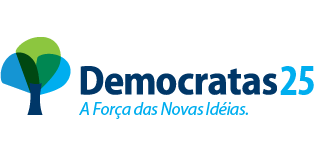 